WSC Board MeetingWednesday, March 14, 2012CALL TO ORDER:Meeting called to order at 5:30pmROLL CALL:  Robert, John, Patty, Tino, Ignacio, Carlos, Amy, RichardAPPROVAL OF MINUTES:Motion to approve made by John G.Motion passed unanimously.PRESIDENT REPORT:U6 Academy-2X4 Banner from Qualitees- Amy to take care ofDistribute flyers to schools/ preschools- Amy will take care of schools and Blair will take care of pre-schoolsStarting March 20th at 5:30 at Lee Junior HighEach child will receive 2 T-shirts, 1 ball (size 3) TournamentsBoth the Sunshine Classic and Thanksgiving tournaments have been approved. Robert will set up a special meeting for tournament onlyCOMMITTEE REPORT:FIRST VICE REPORT: No new uniform changes with Nike yet. HEAD COACH REPORT:HEAD REFEREE REPORT:TREASURER’S REPORT: REGISTRAR’S REPORT:Recreation registration tentative dates April 20/21, April 28/29, May 4/5 and May 18/19Ignacio in charge of banners and lawn signs for fall registration.SECRETARY’S REPORT: OLD BUSINESS: NoneNEW BUSINESS: Special Meeting for Field Allocation on 03/07/12------- -----------------------The  field will be available to WSC effective March 15thMotion passed to make each team responsible for lights for the time slot they signed up for, whether or not the team shows up and uses lights. GOOD OF GAME:ADJOURNMENT:Motion to adjourn by RobertMeeting adjourned at 7pmNEXT MEETING: Wednesday, April 18, 2012Woodland Soccer ClubAffiliated with:  Club Soccer - C.Y.C.A.N - U.S.Y.A - U.S.S.F. & F.I.F.A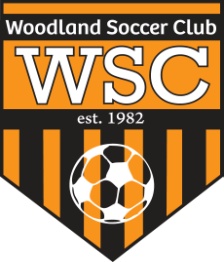 